Publicado en Madrid el 14/12/2023 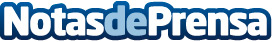 Cognizant adquirirá Thirdera para potenciar la transformación digital intersectorial con ServiceNow y crear uno de los socios de ServiceNow más grandes y con más credenciales del mundoSe espera que la adquisición incorpore a más de 940 empleados a la unidad de negocio de ServiceNow de Cognizant, creando uno de los mayores conjuntos de certificaciones profesionales de ServiceNow a nivel mundialDatos de contacto:María GuijarroGPS Imagen y Comunicación, S.L.622836702Nota de prensa publicada en: https://www.notasdeprensa.es/cognizant-adquirira-thirdera-para-potenciar-la Categorias: Nacional Software Recursos humanos Otros Servicios Innovación Tecnológica Digital http://www.notasdeprensa.es